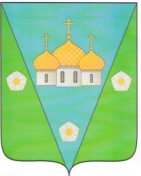 АДМИНИСТРАЦИЯ МУНИЦИПАЛЬНОГО ОБРАЗОВАНИЯ«ЗАОСТРОВСКОЕ»РАСПОРЯЖЕНИЕ30 января 2017  г.                                                                                                                               №  5д. Большое АнисимовоОб утверждении графика личного приема граждан главой муниципального образования  «Заостровское» на 2017 годНа основании Федерального закона от 2 мая 2006 г. N 59-ФЗ "О порядке рассмотрения обращений граждан Российской Федерации" и в целях оперативного решения вопросов жизнеобеспечения населения, упорядочения приема граждан по личным вопросам, защиты их прав и законных интересов: Утвердить график личного приема граждан главой муниципального образования «Заостровское» Алимовым Александром Киямовичем на 2017 год (приложение № 1).Ведущему специалисту администрации Бараковой Я.В. разместить график приема граждан главой на информационном стенде и на официальном сайте администрации муниципального образования «Заостровское» в информационно-коммуникационной сети «Интернет». Контроль за исполнением данного распоряжения возложить на ведущего специалиста – Баракову Я.В.Глава муниципального образования 		       		                     А.К. Алимов  